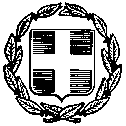 ΥΠΕΥΘΥΝΗ ΔΗΛΩΣΗ(άρθρο 8 Ν.1599/1986)(ΥΠΕΧΕΙ  ΘΕΣΗ  ΚΑΙ  ΩΣ  ΚΑΤΑΣΤΑΣΗ   ΑΤΟΜΙΚΩΝ  ΣΤΟΙΧΕΙΩΝ)Η ακρίβεια των στοιχείων που υποβάλλονται με αυτή τη δήλωση μπορεί να ελεγχθεί με βάση το αρχείο άλλων υπηρεσιών (άρθρο 8 παρ. 4 Ν. 1599/1986)                                                                                                                                                                                    Ημερομηνία: ……./……..  20            Ο ΔΗΛΩΝ                                                                                                                                                                                         (Υπογραφή